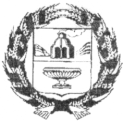 СОБРАНИЕ ДЕПУТАТОВ СОСНОВСКОГО СЕЛЬСОВЕТА ЗАРИНСКОГО РАЙОНА АЛТАЙСКОГО КРАЯРЕШЕНИЕ с. СосновкаРуководствуясь Бюджетным кодексом Российской Федерации, Федеральным законом «Об общих принципах организации самоуправления Российской Федерации», Положением «О бюджетном процессе в МО Сосновский сельсовет», Уставом муниципального образования Сосновский сельсовет Заринского района Алтайского края, Собрание депутатов Р Е Ш И Л О:	1. Внести в решение Собрания депутатов Сосновского сельсовета Заринского района Алтайского края от 22.12.2021 №33 «О бюджете муниципального образования Сосновский сельсовет Заринского района Алтайского края на 2022 год и на плановый период 2023 и 2024 годов» на 2022 год следующие изменения:	1.1.Подпункт 1 пункта 1 изложить в следующей редакции:		1) прогнозируемый общий объем доходов бюджета сельского поселения в сумме 4 755,3 тыс. рублей, в том числе объем межбюджетных трансфертов, получаемых из других бюджетов, в сумме 4 130,3 тыс. рублей.	1.2.Подпункт 2 пункта 1 изложить в следующей редакции:		2) общий объем расходов бюджета сельского поселения в сумме 5 408,8 тыс. рублей.	1.3.Дополнить подпункт 4 пункта 1 статьи 1		3)дефицит бюджета сельского поселения в сумме 653,5тыс.рублей.	1.4.Приложение 1 «Источники финансирования дефицита бюджета сельского поселения на 2022 год» изложить в следующей редакции: 	1.5.Приложение 3 «Распределение бюджетных ассигнований по разделам и подразделам классификации расходов бюджета сельского поселения на 2022  год» изложить в следующей редакции:	1.6.Приложение 5 «Ведомственная структура расходов бюджета сельского поселения на 2022 год» изложить в следующей редакции:1.7.Приложение 7 «Распределение бюджетных ассигнований по разделам, подразделам, целевым статьям, группам (группам и подгруппам) видов расходов на 2022 год» изложить в следующей редакции:Глава сельсовета                                                                И.А.Шпиглазова00.07.2022№ 00 О внесении изменений и дополнений в решение Собрания депутатов Сосновского сельсовета Заринского района Алтайского края от 22.12.2021 № 33 «О бюджете муниципального образования Сосновский сельсовет Заринского района Алтайского края на 2022 год и на плановый период 2023 и 2024 годов»КодИсточники финансирования дефицита бюджетаСумма, тыс. рублей01050000100000Изменение остатков средств на счетах по учету средств бюджета653,501030100100000Получение кредитов от других бюджетов бюджетной системы Российской Федерации бюджетами поселений в валюте Российской Федерации653,501030100100000Погашение Бюджетами поселений кредитов от других бюджетов бюджетной системы Российской Федерации653,5НаименованиеРз/ПрСумма, тыс. рублей123ОБЩЕГОСУДАРСТВЕННЫЕ ВОПРОСЫ01 001 082,7Функционирование Правительства Российской Федерации, высших исполнительных органов государственной власти субъектов Российской Федерации, местных администраций01 04647,7Обеспечение проведения выборов и референдумов01 0715,7Резервные фонды01 111,0Другие общегосударственные вопросы01 13418,3НАЦИОНАЛЬНАЯ ОБОРОНА02 00100,3Мобилизационная и вневойсковая подготовка02 03100,3НАЦИОНАЛЬНАЯ БЕЗОПАСНОСТЬ И ПРАВООХРАНИТЕЛЬНАЯ ДЕЯТЕЛЬНОСТЬ03 0013,0Защита населения и территории от чрезвычайных ситуаций природного и техногенного характера, пожарная безопасность03 1013,0НАЦИОНАЛЬНАЯ ЭКОНОМИКА04 00878,5Содействие занятости населения04 0122,5Дорожное хозяйство (дорожные фонды)04 09856,0ЖИЛИЩНО-КОММУНАЛЬНОЕ ХОЗЯЙСТВО05 001 851,2Коммунальное хозяйство05 021 847,2Благоустройство05 034,0КУЛЬТУРА, КИНЕМАТОГРАФИЯ08 001 401,9Культура08 01565,5Другие вопросы в области культуры, кинематографии08 04836,4СОЦИАЛЬНАЯ ПОЛИТИКА10 0031,2Пенсионное обеспечение10 0131,2ФИЗИЧЕСКАЯ КУЛЬТУРА И СПОРТ11 0050,0Массовый спорт11 0250,0Итого расходов5 408,8НаименованиеКодРз/ПрЦСРВрСумма, тыс. рублей123456Администрация Сосновского сельсовета Заринского района Алтайского края3035 408,8ОБЩЕГОСУДАРСТВЕННЫЕ ВОПРОСЫ30301 001 082,7Функционирование Правительства Российской Федерации, высших исполнительных органов государственной власти субъектов Российской Федерации, местных администраций30301 04647,7Руководство и управление в сфере установленных функций органов государственной власти субъектов Российской Федерации и органов местного самоуправления30301 040100000000629,3Расходы на обеспечение деятельности органов местного самоуправления30301 040120000000629,3Центральный аппарат органов местного самоуправления30301 040120010110238,7Расходы на выплаты персоналу в целях обеспечения выполнения функций государственными (муниципальными) органами, казенными учреждениями, органами управления государственными внебюджетными фондами30301 040120010110100216,7Закупка товаров, работ и услуг для обеспечения государственных (муниципальных) нужд30301 04012001011020020,0Уплата налогов, сборов и иных платежей30301 0401200101108502,0Глава местной администрации (исполнительно-распорядительного органа муниципального образования)30301 040120010130390,6Расходы на выплаты персоналу в целях обеспечения выполнения функций государственными (муниципальными) органами, казенными учреждениями, органами управления государственными внебюджетными фондами30301 040120010130100390,6Иные вопросы в области жилищно-коммунального хозяйства30301 04920000000018,4Иные расходы в области жилищно-коммунального хозяйства30301 04929000000018,4Расходы на обеспечение расчетов за топливно-энергетические ресурсы, потребляемые муниципальными учреждениями30301 0492900S119018,4Закупка товаров, работ и услуг для обеспечения государственных (муниципальных) нужд30301 0492900S119020018,4Обеспечение проведения выборов и референдумов30301 0715,7Руководство и управление в сфере установленных функций органов государственной власти субъектов Российской Федерации и органов местного самоуправления30301 07010000000015,7Проведение выборов в представительные органы муниципального образования30301 07 013001024015,7Специальные расходы30301 07 013001024088015,7Резервные фонды30301 111,0Иные расходы органов государственной власти субъектов Российской Федерации и органов местного самоуправления30301 1199000000001,0Резервные фонды30301 1199100000001,0Резервные фонды местных администраций30301 1199100141001,0Резервные средства30301 1199100141008701,0Другие общегосударственные вопросы30301 13418,3Межбюджетные трансферты общего характера бюджетам субъектов Российской Федерации и муниципальных образований30301 1398000000001,9Межбюджетные трансферты общего характера бюджетам субъектов Российской Федерации и муниципальных образований30301 1398000000001,9Иные межбюджетные трансферты общего характера30301 1398500000001,9Межбюджетные трансферты бюджетам муниципальных районов из бюджетов поселений и межбюджетные трансферты бюджетам поселений из бюджетов муниципальных районов на осуществление части полномочий по решению вопросов местного значения в соответствии с заключенными соглашениями30301 1398500605101,9Иные межбюджетные трансферты30301 1398500605105401,9Иные расходы органов государственной власти субъектов Российской Федерации и органов местного самоуправления30301 139900000000416,4Расходы на выполнение других обязательств государства30301 139990000000416,4Прочие выплаты по обязательствам государства30301 139990014710416,4Расходы на выплаты персоналу в целях обеспечения выполнения функций государственными (муниципальными) органами, казенными учреждениями, органами управления государственными внебюджетными фондами30301 139990014710100124,8Закупка товаров, работ и услуг для обеспечения государственных (муниципальных) нужд30301 139990014710200277,6Уплата налогов, сборов и иных платежей30301 13999001471085014,0НАЦИОНАЛЬНАЯ ОБОРОНА30302 00100,3Мобилизационная и вневойсковая подготовка30302 03100,3Руководство и управление в сфере установленных функций органов государственной власти субъектов Российской Федерации и органов местного самоуправления30302 030100000000100,3Руководство и управление в сфере установленных функций30302 030140000000100,3Осуществление первичного воинского учета органами местного самоуправления поселений, муниципальных и городских округов30302 030140051180100,3Расходы на выплаты персоналу в целях обеспечения выполнения функций государственными (муниципальными) органами, казенными учреждениями, органами управления государственными внебюджетными фондами30302 030140051180100100,0Закупка товаров, работ и услуг для обеспечения государственных (муниципальных) нужд30302 0301400511802000,3НАЦИОНАЛЬНАЯ БЕЗОПАСНОСТЬ И ПРАВООХРАНИТЕЛЬНАЯ ДЕЯТЕЛЬНОСТЬ30303 0013,0Защита населения и территории от чрезвычайных ситуаций природного и техногенного характера, пожарная безопасность30303 1013,0Муниципальная целевая программа «Обеспечение пожарной безопасности на территории Сосновского сельсовета Заринского района Алтайского края на 2020-2022г.г»30303 1014000000008,0Расходы на реализацию мероприятий муниципальной программы30303 1014000609908,0Закупка товаров, работ и услуг для обеспечения государственных (муниципальных) нужд30303 1014000609902008,0Предупреждение и ликвидация чрезвычайных ситуаций и последствий стихийных бедствий30303 1094000000003,0Финансирование иных мероприятий по предупреждению и ликвидации чрезвычайных ситуаций и последствий стихийных бедствий30303 1094200000003,0Расходы на финансовое обеспечение мероприятий, связанных с ликвидацией последствий чрезвычайных ситуаций и стихийных бедствий30303 1094200120103,0Закупка товаров, работ и услуг для обеспечения государственных (муниципальных) нужд30303 1094200120102003,0Иные расходы органов государственной власти субъектов Российской Федерации и органов местного самоуправления30303 1099000000002,0Расходы на выполнение других обязательств государства30303 1099900000002,0Прочие выплаты по обязательствам государства30303 1099900147102,0Закупка товаров, работ и услуг для обеспечения государственных (муниципальных) нужд30303 1099900147102002,0НАЦИОНАЛЬНАЯ ЭКОНОМИКА30304 00878,5Общеэкономические вопросы30304 0122,5Иные вопросы в отраслях социальной сферы30304 01900000000022,5Иные вопросы в сфере социальной политики30304 01904000000022,5Содействие занятости населения30304 0190001682022,5Расходы на выплаты персоналу в целях обеспечения выполнения функций государственными (муниципальными) органами, казенными учреждениями, органами управления государственными внебюджетными фондами30304 01904001682010022,5Дорожное хозяйство (дорожные фонды)30304 09856,0Мероприятия в сфере транспорта и дорожного хозяйства30304 099120000000856,0Иные вопросы в области национальной экономике30304 099100000000856,0Содержание, ремонт, реконструкция и строительство автомобильных дорог, являющихся муниципальной собственностью30304 099120067270856,0Закупка товаров, работ и услуг для обеспечения государственных (муниципальных) нужд30304 099120067270200856,0ЖИЛИЩНО-КОММУНАЛЬНОЕ ХОЗЯЙСТВО30305 001 851,2Коммунальное хозяйство30305 021 847,2Муниципальная целевая программа энергосбережения на территории администрации Сосновского сельсовета Заринского района Алтайского края на 2019-2022г.г.30305 0219000000003,0Расходы на реализации мероприятий муниципальной программы30305 0219000609903,0Закупка товаров, работ и услуг для обеспечения государственных (муниципальных) нужд30305 0219000609902003,0Иные вопросы в области жилищно-коммунального хозяйства30305 029200000000701,5Иные расходы в области жилищно-коммунального хозяйства30305 029290000000701,5Мероприятия в области коммунального хозяйства30305 029290018030701,5Закупка товаров, работ и услуг для обеспечения государственных (муниципальных) нужд30305 029290018030200695,5Уплата налогов, сборов и иных платежей30305 0292900180308506,0Предоставление субсидий муниципальным образованиям на реализацию проектов развития общественной инфраструктуры, основанных на инициативах граждан30305 02 92900S02601 142,7Закупка товаров, работ и услуг для обеспечения государственных (муниципальных) нужд30305 02 92900S02602001 142,7Благоустройство30305 034,0Иные вопросы в области жилищно-коммунального хозяйства30305 0392000000004,0Иные расходы в области жилищно-коммунального хозяйства30305 0392900000004,0Организация и содержание мест захоронения30305 0392900180701,0Закупка товаров, работ и услуг для обеспечения государственных (муниципальных) нужд30305 0392900180702001,0Прочие мероприятия по благоустройству муниципальных образований30305 0392900180803,0Закупка товаров, работ и услуг для обеспечения государственных (муниципальных) нужд30305 0392900180802003,0КУЛЬТУРА, КИНЕМАТОГРАФИЯ30308 001 401,9Культура30308 01565,5Иные вопросы в области жилищно-коммунального хозяйства30308 019200000000131,7Иные расходы в области жилищно-коммунального хозяйства30308 019290000000131,7Расходы на обеспечение расчетов за топливно-энергетические ресурсы, потребляемые муниципальными учреждениями30308 0192900S1190131,7Закупка товаров, работ и услуг для обеспечения государственных (муниципальных) нужд30308 0192900S1190200131,7Иные расходы органов государственной власти субъектов Российской Федерации и органов местного самоуправления30308 019900000000433,8Расходы на выполнение других обязательств государства30308 019990000000433,8Прочие выплаты по обязательствам государства30308 019990014710433,8Закупка товаров, работ и услуг для обеспечения государственных (муниципальных) нужд30308 019990014710200409,8Уплата налогов, сборов и иных платежей30308 01999001471085024,0Другие вопросы в области культуры, кинематографии30308 04836,4Иные вопросы в отраслях социальной сферы30308 0490000000001,0Иные вопросы в сфере культуры и средств массовой информации30308 0490200000001,0Мероприятия в сфере культуры и кинематографии30308 0490200165101,0Закупка товаров, работ и услуг для обеспечения государственных (муниципальных) нужд30308 0490200165102001,0Иные расходы органов государственной власти субъектов Российской Федерации и органов местного самоуправления30308 049900000000835,4Расходы на выполнение других обязательств государства30308 049990000000835,4Прочие выплаты по обязательствам государства30308 049990014710835,4Расходы на выплаты персоналу в целях обеспечения выполнения функций государственными (муниципальными) органами, казенными учреждениями, органами управления государственными внебюджетными фондами30308 049990014710100835,4СОЦИАЛЬНАЯ ПОЛИТИКА30310 0031,2Пенсионное обеспечение30310 0131,2Иные вопросы в отраслях социальной сферы30310 01900000000031,2Иные вопросы в сфере социальной политики30310 01904000000031,2Доплаты к пенсиям30310 01904001627031,2Социальное обеспечение и иные выплаты населению30310 01904001627030031,2ФИЗИЧЕСКАЯ КУЛЬТУРА И СПОРТ30311 005,0Массовый спорт30311 025,0Иные вопросы в отраслях социальной сферы30311 0290000000005,0Иные вопросы в сфере здравоохранения, физической культуры и спорта30311 0290300000005,0Мероприятия в области здравоохранения, спорта и физической культуры, туризма30311 0290300166705,0Расходы на выплаты персоналу в целях обеспечения выполнения функций государственными (муниципальными) органами, казенными учреждениями, органами управления государственными внебюджетными фондами30311 0290300166701005,0НаименованиеРз/ПрЦСРВрСумма, тыс. рублей12345ОБЩЕГОСУДАРСТВЕННЫЕ ВОПРОСЫ01 001 082,7Функционирование Правительства Российской Федерации, высших исполнительных органов государственной власти субъектов Российской Федерации, местных администраций01 04647,7Руководство и управление в сфере установленных функций органов государственной власти субъектов Российской Федерации и органов местного самоуправления01 040100000000629,3Расходы на обеспечение деятельности органов местного самоуправления01 040120000000629,3Центральный аппарат органов местного самоуправления01 040120010110238,7Расходы на выплаты персоналу в целях обеспечения выполнения функций государственными (муниципальными) органами, казенными учреждениями, органами управления государственными внебюджетными фондами01 040120010110100216,7Закупка товаров, работ и услуг для обеспечения государственных (муниципальных) нужд01 04012001011020020,0Уплата налогов, сборов и иных платежей01 0401200101108502,0Глава местной администрации (исполнительно-распорядительного органа муниципального образования)01 040120010130390,6Расходы на выплаты персоналу в целях обеспечения выполнения функций государственными (муниципальными) органами, казенными учреждениями, органами управления государственными внебюджетными фондами01 040120010130100390,6Иные вопросы в области жилищно-коммунального хозяйства01 04920000000018,4Иные расходы в области жилищно-коммунального хозяйства01 04929000000018,4Расходы на обеспечение расчетов за топливно-энергетические ресурсы, потребляемые муниципальными учреждениями01 0492900S119018,4Закупка товаров, работ и услуг для обеспечения государственных (муниципальных) нужд01 0492900S119020018,4Обеспечение проведения выборов и референдумов01 0715,7Руководство и управление в сфере установленных функций органов государственной власти субъектов Российской Федерации и органов местного самоуправления01 07010000000015,7Проведение выборов в представительные органы муниципального образования01 07 013001024015,7Специальные расходы01 07 013001024088015,7Резервные фонды01 111,0Иные расходы органов государственной власти субъектов Российской Федерации и органов местного самоуправления01 1199000000001,0Резервные фонды01 1199100000001,0Резервные фонды местных администраций01 1199100141001,0Резервные средства01 1199100141008701,0Другие общегосударственные вопросы01 13418,3Межбюджетные трансферты общего характера бюджетам субъектов Российской Федерации и муниципальных образований01 1398000000001,9Межбюджетные трансферты общего характера бюджетам субъектов Российской Федерации и муниципальных образований01 1398000000001,9Иные межбюджетные трансферты общего характера01 1398500000001,9Межбюджетные трансферты бюджетам муниципальных районов из бюджетов поселений и межбюджетные трансферты бюджетам поселений из бюджетов муниципальных районов на осуществление части полномочий по решению вопросов местного значения в соответствии с заключенными соглашениями01 1398500605101,9Иные межбюджетные трансферты01 1398500605105401,9Иные расходы органов государственной власти субъектов Российской Федерации и органов местного самоуправления01 139900000000416,4Расходы на выполнение других обязательств государства01 139990000000416,4Прочие выплаты по обязательствам государства01 139990014710416,4Расходы на выплаты персоналу в целях обеспечения выполнения функций государственными (муниципальными) органами, казенными учреждениями, органами управления государственными внебюджетными фондами01 139990014710100124,8Закупка товаров, работ и услуг для обеспечения государственных (муниципальных) нужд01 139990014710200277,6Уплата налогов, сборов и иных платежей01 13999001471085014,0НАЦИОНАЛЬНАЯ ОБОРОНА02 00100,3Мобилизационная и вневойсковая подготовка02 03100,3Руководство и управление в сфере установленных функций органов государственной власти субъектов Российской Федерации и органов местного самоуправления02 030100000000100,3Руководство и управление в сфере установленных функций02 030140000000100,3Осуществление первичного воинского учета органами местного самоуправления поселений, муниципальных и городских округов02 030140051180100,3Расходы на выплаты персоналу в целях обеспечения выполнения функций государственными (муниципальными) органами, казенными учреждениями, органами управления государственными внебюджетными фондами02 030140051180100100,0Закупка товаров, работ и услуг для обеспечения государственных (муниципальных) нужд02 0301400511802000,3НАЦИОНАЛЬНАЯ БЕЗОПАСНОСТЬ И ПРАВООХРАНИТЕЛЬНАЯ ДЕЯТЕЛЬНОСТЬ03 0013,0Защита населения и территории от чрезвычайных ситуаций природного и техногенного характера, пожарная безопасность03 1013,0Муниципальная целевая программа «Обеспечение пожарной безопасности на территории Сосновского сельсовета Заринского района Алтайского края на 2020-2022г.г»03 1014000000008,0Расходы на реализацию мероприятий муниципальной программы03 1014000609908,0Закупка товаров, работ и услуг для обеспечения государственных (муниципальных) нужд03 1014000609902008,0Предупреждение и ликвидация чрезвычайных ситуаций и последствий стихийных бедствий03 1094000000003,0Финансирование иных мероприятий по предупреждению и ликвидации чрезвычайных ситуаций и последствий стихийных бедствий03 1094200000003,0Расходы на финансовое обеспечение мероприятий, связанных с ликвидацией последствий чрезвычайных ситуаций и стихийных бедствий03 1094200120103,0Закупка товаров, работ и услуг для обеспечения государственных (муниципальных) нужд03 1094200120102003,0Иные расходы органов государственной власти субъектов Российской Федерации и органов местного самоуправления03 1099000000002,0Расходы на выполнение других обязательств государства03 1099900000002,0Прочие выплаты по обязательствам государства03 1099900147102,0Закупка товаров, работ и услуг для обеспечения государственных (муниципальных) нужд03 1099900147102002,0НАЦИОНАЛЬНАЯ ЭКОНОМИКА04 00878,5Общеэкономические вопросы04 0122,5Иные вопросы в отраслях социальной сферы04 01900000000022,5Иные вопросы в сфере социальной политики04 01904000000022,5Содействие занятости населения04 0190001682022,5Расходы на выплаты персоналу в целях обеспечения выполнения функций государственными (муниципальными) органами, казенными учреждениями, органами управления государственными внебюджетными фондами04 01904001682010022,5Дорожное хозяйство (дорожные фонды)04 09856,0Мероприятия в сфере транспорта и дорожного хозяйства04 099120000000856,0Иные вопросы в области национальной экономике04 099100000000856,0Содержание, ремонт, реконструкция и строительство автомобильных дорог, являющихся муниципальной собственностью04 099120067270856,0Закупка товаров, работ и услуг для обеспечения государственных (муниципальных) нужд04 099120067270200856,0ЖИЛИЩНО-КОММУНАЛЬНОЕ ХОЗЯЙСТВО05 001 851,2Коммунальное хозяйство05 021 847,2Муниципальная целевая программа энергосбережения на территории администрации Сосновского сельсовета Заринского района Алтайского края на 2019-2022г.г.05 0219000000003,0Расходы на реализации мероприятий муниципальной программы05 0219000609903,0Закупка товаров, работ и услуг для обеспечения государственных (муниципальных) нужд05 0219000609902003,0Иные вопросы в области жилищно-коммунального хозяйства05 029200000000701,5Иные расходы в области жилищно-коммунального хозяйства05 029290000000701,5Мероприятия в области коммунального хозяйства05 029290018030701,5Закупка товаров, работ и услуг для обеспечения государственных (муниципальных) нужд05 029290018030200695,5Уплата налогов, сборов и иных платежей05 0292900180308506,0Предоставление субсидий муниципальным образованиям на реализацию проектов развития общественной инфраструктуры, основанных на инициативах граждан05 02 92900S02601 142,7Закупка товаров, работ и услуг для обеспечения государственных (муниципальных) нужд05 02 92900S02602001 142,7Благоустройство05 034,0Иные вопросы в области жилищно-коммунального хозяйства05 0392000000004,0Иные расходы в области жилищно-коммунального хозяйства05 0392900000004,0Организация и содержание мест захоронения05 0392900180701,0Закупка товаров, работ и услуг для обеспечения государственных (муниципальных) нужд05 0392900180702001,0Прочие мероприятия по благоустройству муниципальных образований05 0392900180803,0Закупка товаров, работ и услуг для обеспечения государственных (муниципальных) нужд05 0392900180802003,0КУЛЬТУРА, КИНЕМАТОГРАФИЯ08 001 401,9Культура08 01565,5Иные вопросы в области жилищно-коммунального хозяйства08 019200000000131,7Иные расходы в области жилищно-коммунального хозяйства08 019290000000131,7Расходы на обеспечение расчетов за топливно-энергетические ресурсы, потребляемые муниципальными учреждениями08 0192900S1190131,7Закупка товаров, работ и услуг для обеспечения государственных (муниципальных) нужд08 0192900S1190200131,7Иные расходы органов государственной власти субъектов Российской Федерации и органов местного самоуправления08 019900000000433,8Расходы на выполнение других обязательств государства08 019990000000433,8Прочие выплаты по обязательствам государства08 019990014710433,8Закупка товаров, работ и услуг для обеспечения государственных (муниципальных) нужд08 019990014710200409,8Уплата налогов, сборов и иных платежей08 01999001471085024,0Другие вопросы в области культуры, кинематографии08 04836,4Иные вопросы в отраслях социальной сферы08 0490000000001,0Иные вопросы в сфере культуры и средств массовой информации08 0490200000001,0Мероприятия в сфере культуры и кинематографии08 0490200165101,0Закупка товаров, работ и услуг для обеспечения государственных (муниципальных) нужд08 0490200165102001,0Иные расходы органов государственной власти субъектов Российской Федерации и органов местного самоуправления08 049900000000835,4Расходы на выполнение других обязательств государства08 049990000000835,4Прочие выплаты по обязательствам государства08 049990014710835,4Расходы на выплаты персоналу в целях обеспечения выполнения функций государственными (муниципальными) органами, казенными учреждениями, органами управления государственными внебюджетными фондами08 049990014710100835,4СОЦИАЛЬНАЯ ПОЛИТИКА10 0031,2Пенсионное обеспечение10 0131,2Иные вопросы в отраслях социальной сферы10 01900000000031,2Иные вопросы в сфере социальной политики10 01904000000031,2Доплаты к пенсиям10 01904001627031,2Социальное обеспечение и иные выплаты населению10 01904001627030031,2ФИЗИЧЕСКАЯ КУЛЬТУРА И СПОРТ11 005,0Массовый спорт11 025,0Иные вопросы в отраслях социальной сферы11 0290000000005,0Иные вопросы в сфере здравоохранения, физической культуры и спорта11 0290300000005,0Мероприятия в области здравоохранения, спорта и физической культуры, туризма11 0290300166705,0Расходы на выплаты персоналу в целях обеспечения выполнения функций государственными (муниципальными) органами, казенными учреждениями, органами управления государственными внебюджетными фондами11 0290300166701005,0